Underskrift:______________________	______________________	_____________________________________________	______________________	_____________________________________________	______________________	_______________________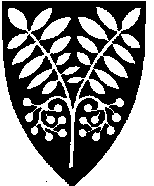 Saltdal kommuneMøteprotokollMøteprotokollUtvalg:EldrerådEldrerådEldrerådMøtested:, Lunsjerommet, Rådhuset, Lunsjerommet, Rådhuset, Lunsjerommet, RådhusetDato:24.03.201424.03.201424.03.2014Tidspunkt:13:0013:0013:00Følgende faste medlemmer møtte:Følgende faste medlemmer møtte:Følgende faste medlemmer møtte:NavnFunksjonRepresentererEgil HansenLederHermann K. MeislerMedlemAnne Britt SlettengMedlemMarianne BeckNestlederKari Anna BentsenMedlemGunnlaug StavaMedlemChristian NæstbyMedlemFølgende medlemmer hadde meldt forfall:Følgende medlemmer hadde meldt forfall:Følgende medlemmer hadde meldt forfall:Følgende medlemmer hadde meldt forfall:Følgende medlemmer hadde meldt forfall:NavnFunksjonFunksjonFunksjonRepresentererFølgende varamedlemmer møtte:Følgende varamedlemmer møtte:Følgende varamedlemmer møtte:Følgende varamedlemmer møtte:Følgende varamedlemmer møtte:NavnNavnMøtte forRepresentererRepresentererMerknaderMerknaderMerknaderMerknaderMerknaderMerknaderFra administrasjonen møtte:Fra administrasjonen møtte:NavnStillingChristin Kristensenformannskapssekretær